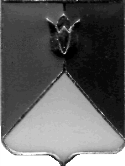 СОБРАНИЕ ДЕПУТАТОВ КУНАШАКСКОГО МУНИЦИПАЛЬНОГО РАЙОНАЧЕЛЯБИНСКОЙ ОБЛАСТИРЕШЕНИЕ15 заседание«22» декабря 2023г. № 68О  районном  бюджете на  2024  год  ина плановый период 2025 и 2026 годовРуководствуясь Бюджетным кодексом Российской Федерации, Федеральным законом от 06.10.2003 № 131-ФЗ «Об общих принципах организации местного самоуправления в Российской Федерации», Уставом Кунашакского муниципального района, Положением о бюджетном процессе в Кунашакском муниципальном районе, утвержденным решением Собрания депутатов от 20.05.2020 года № 58, Собрание депутатов Кунашакского муниципального районаРЕШАЕТ:	1.Принять районный бюджет на 2024 год и плановый период 2025 и 2026 годов согласно приложению.	2. Настоящее решение вступает в силу с 01 января 2024 года и подлежит опубликованию в средствах массовой информации в соответствии с действующим законодательством.3. Контроль исполнения данного решения возложить на комиссию по бюджету, налогам и предпринимательству Собрания депутатов Кунашакского муниципального района.ПредседательСобрания депутатов							               Н.В. ГусеваПриложениеК решению Собрания депутатовКунашакского муниципального районаот «22» декабря 2023 г. № 68О  районном  бюджете на  2024  год  ина плановый период 2025 и 2026 годов1. Утвердить основные характеристики районного бюджета на 2024 год:1) прогнозируемый общий объем доходов районного бюджета в сумме 2 242 855,400тыс. рублей, в том числе безвозмездные поступления от других бюджетов бюджетной системы Российской Федерации в сумме 1 850 513,200тыс. рублей;2) общий объем расходов районного бюджета в сумме 2 242 855,400тыс. рублей;3) объем дефицита районного бюджета в сумме 0,00 тыс. рублей.2. Утвердить основные характеристики районного бюджета на плановый период 2025 и 2026 годов:1) прогнозируемый общий объем доходов районного бюджета на 2025 год в сумме 1 616 068,900тыс. рублей, в том числе безвозмездные поступления от других бюджетов бюджетной системы Российской Федерации в сумме1 194 848,400тыс. рублей, и на 2026 год в сумме 1 682 400,500тыс. рублей, в том числе безвозмездные поступления от других бюджетов бюджетной системы Российской Федерации всумме1 213 758,900тыс. рублей;2) общий объем расходов районного бюджета на 2025 год в сумме 
1 616 068,900тыс. рублей,в том числе условно утвержденные расходы в сумме 16 959,758тыс. рублейи на 2026 год в сумме 1 682 400,500тыс. рублей, в том числе условно утвержденные расходы в сумме 36 806,320тыс. рублей;3) объем дефицита районного бюджета на 2025 год в сумме 0,00 тыс. рублей и на 2026 год в сумме 0,00 тыс. рублей.3. Утвердить нормативы распределения доходов между бюджетом муниципального района и бюджетами поселений на 2024 год и на плановый период 2025 и 2026 годовсогласно приложению 1.4. Утвердить общий объем бюджетных ассигнований на исполнение публичных нормативных обязательств на 2024 год в сумме 265,000 тыс. рублей, на 2025 год в сумме 265,000 тыс. рублей и на 2026 год в сумме 265,000 тыс. рублей.5. Утвердить:1) Обеспечение в полном обьеме расходов на оплату труда и начисления на оплату труда, а в случае увеличения указанных расходов в течение финансового года направление дополнительно поступающих налоговых и неналоговых доходов на эти цели;2) распределение бюджетных ассигнований по целевым статьям (государственным, муниципальным программам и непрограммным направлениям деятельности), группам видов расходов, разделам и подразделам классификации расходов бюджетов на 2024год (далее – классификация расходов бюджетов) согласно приложению 2,на плановый период 2025 и 2026 годов согласно приложению 3;3) ведомственную структуру расходов районного бюджета на 2024 год согласно приложению4и на плановый период 2025 и 2026годов согласно приложению5.4) распределение бюджетных ассигнований по разделам и подразделам классификации расходов бюджетов на 2024 год согласно приложению 6 и плановый период 2025 и 2026годов согласно приложению 7.	6. Установить, что в соответствии со статьей 42 Положения о бюджетном процессе в Кунашакском  муниципальном районе, утвержденного решением Собрания депутатов 20.05.2020 года № 58,основанием для внесения в 2024 году изменений показателей сводной бюджетной росписи районного бюджета является распределение зарезервированных в составе утвержденных пунктом8 настоящего Решениябюджетных ассигнований на исполнение судебных решений по искам к Кунашакскому муниципальному району, удовлетворяемых за счет казны Кунашакского муниципального района, предусмотренных по подразделу «Другие общегосударственные вопросы» раздела «Общегосударственные вопросы» классификации расходов бюджета.	7. Установить в соответствии со статьей42Положения о бюджетном процессе в Кунашакском муниципальном районе следующие дополнительные основания для внесения в 2024 году изменений в показатели сводной бюджетной росписи районного бюджета, связанные с особенностями исполнения районного бюджета:- перераспределение бюджетных ассигнований, предусмотренных для исполнения публичных нормативных обязательств, - в пределах общего объема указанных ассигнований, утвержденных решением о бюджете на их исполнение в текущем финансовом году, а также с его превышением не более чем на 5 процентов за счет перераспределения средств, зарезервированных в составе утвержденных бюджетных ассигнований;- изменение функций и полномочий главных распорядителей (распорядителей), получателей бюджетных средств, а также в связи с передачей муниципального имущества, изменением подведомственности распорядителей (получателей) бюджетных средств и при осуществлении бюджетных полномочий, предусмотренных пунктом 5 статьи 154 Бюджетного кодекса Российской Федерации;- исполнение судебных актов, предусматривающих обращение взыскания на средства районного бюджета и (или) предусматривающих перечисление этих средств в счет оплаты судебных издержек, увеличения подлежащих уплате казенным учреждением сумм налогов, сборов, пеней, штрафов, а также социальных выплат (за исключением выплат, отнесенных к публичным нормативным обязательствам), установленных законодательством Российской Федерации;- использование (перераспределения) средств резервного фонда Администрации района, а также средств, иным образом зарезервированных в составе утвержденных бюджетных ассигнований, с указанием в решении о бюджете объема и направлений их использования;- распределение бюджетных ассигнований между получателями бюджетных средств на конкурсной основе;- перераспределение бюджетных ассигнований между текущим финансовым годом и плановым периодом - в пределах предусмотренных решением о бюджете на соответствующий финансовый год главному распорядителю бюджетных средств общего объема бюджетных ассигнований на оказание муниципальных услуг и общего объема бюджетных ассигнований по соответствующим разделам, подразделам, целевым статьям, видам расходов на текущий финансовый год и на плановый период;- перераспределение бюджетных ассигнований между видами источников финансирования дефицита районного бюджета при образовании экономии в ходе исполнения районного бюджета в пределах общего объема бюджетных ассигнований по источникам финансирования дефицита районного бюджета, предусмотренных на соответствующий финансовый год;- получение уведомлений о предоставлении субсидий, субвенций, иных межбюджетных трансфертов, имеющих целевое назначение и получения безвозмездных поступлений от физических и юридических лиц сверх объемов, утвержденных решением о бюджете, а также в случае сокращения (возврата при отсутствии потребности) указанных межбюджетных трансфертов;- изменение типа (подведомственности) муниципальных учреждений и организационно-правовой формы муниципальных унитарных предприятий;- увеличение бюджетных ассигнований текущего финансового года на оплату заключенных муниципальных контрактов на поставку товаров, выполнение работ, оказание услуг, подлежащих в соответствии с условиями этих муниципальных контрактов оплате в отчетном финансовом году, в объеме, не превышающем остатка не использованных на начало текущего финансового года бюджетных ассигнований на исполнение указанных муниципальных контрактов в соответствии с требованиями, установленными Бюджетным кодексом.8. Администрация района вправе в 2024 годуи в плановом периоде 2025 и 2026 годов принимать решения об осуществлении районных муниципальных заимствований для частичного покрытия дефицита районного бюджета и (или) погашения долговых обязательств Кунашакского района, в том числе решения о привлечении в районный бюджет бюджетных кредитов из областного бюджета для частичного покрытия дефицита районного бюджета, покрытия временных кассовых разрывов, возникающих приисполнении районного бюджета в 2024 году, а также для осуществления мероприятий, связанных с реализацией комплексных программ по ликвидации последствий стихийных бедствий и техногенных аварий.Решения, предусмотренные абзацем первым настоящего пункта, принимаются Администрацией района в соответствии с Программой районных муниципальных внутренних и внешних заимствований на 2024 год и с учетом верхнего предела районного муниципального внутреннего долга, установленного пунктом 15 настоящего Решения.9. Установить, что доведение лимитов бюджетных обязательств на 2024 год по дотациям на выравнивание бюджетной обеспеченности сельских поселений и иным межбюджетным трансфертам бюджетам сельских поселений осуществляется в размере годового обьема бюджетных ассигнований на 2024 год.Установить, что доведение лимитов бюджетных обязательств на 2024 год в размере одной второй годового объема бюджетных ассигнований и финансирование расходов в 2024 году осуществляется с учетом следующей приоритетности:1) оплата труда и начисления на оплату труда (за исключениемоплаты труда работников органов местного самоуправления Кунашакского муниципального района);2) исполнение публичных нормативных обязательств;3) приобретение продуктов питания и оплата услуг по организации питания, приобретение медикаментов;4) ликвидация последствий чрезвычайных ситуаций;5) предоставление мер социальной поддержки отдельным категориям граждан;6) оплата коммунальных услуг и услуг связи;7) уплата районными казенными учреждениями налогов и сборов в бюджеты бюджетной системы Российской Федерации.Доведение лимитов бюджетных обязательств на 2024год осуществляется:ежеквартально в размере одной четвертой годового объёма бюджетных ассигнованийна:- предоставление субсидий муниципальным бюджетным и автономным учреждениям на финансовое обеспечение выполнения ими муниципальных заданий.Доведение лимитов бюджетных обязательств на 2024 год осуществляется в соответствии с распоряжениями Администрации района:- на финансирование расходов, указанных в первом абзаце п. 9.- на предоставление субсидий муниципальным бюджетным и автономным учреждениям на финансовое обеспечение выполнения ими муниципальных заданий свыше одной четвертой годового объема указанных субсидий в квартал и на иные цели. При этом общий объем доведенных лимитов бюджетных обязательств не должен превышать годовой объем бюджетных ассигнований;- капитальное строительство объектов, строительство, ремонт и реконструкция автомобильных дорог, приобретение основных средств (расходы капитального характера);- реконструкция, капитальный и текущий ремонт зданий (помещений), проведение противопожарных мероприятий, подготовка муниципальных учреждений к работе в отопительный период;- мероприятия, предусмотренные муниципальными программами;- по иным направлениям расходов, не указанным в п.п. 1-7 пункта 9.10. Доведение лимитов бюджетных обязательств и дополнительных лимитов бюджетных обязательств по расходам, финансирование которых производится за счет целевых федеральных и областных поступлений, осуществляется в пределах объема доведенных областным бюджетом бюджетных назначений и лимитов бюджетных обязательств.11. Установить, что не использованные по состоянию на 1 января 2024 года остатки межбюджетных трансфертов, предоставленных из районного бюджета бюджетам сельских поселений в форме субвенций и иных межбюджетных трансфертов, имеющих целевое назначение, подлежат возврату в районный бюджет в течение первых 15 рабочих дней 2024 года.12. Установить, что средства в объеме остатков субсидий, предоставленных в 2023 году муниципальным бюджетным и автономным учреждениям на финансовое обеспечение выполнения муниципальных заданий на оказание муниципальных услуг (выполнение работ), образовавшихся в связи с не достижением установленных муниципальным заданием показателей, характеризующих объем муниципальных услуг (работ), подлежат возврату в районный бюджет. 13.Установить для муниципальных унитарных предприятий перечисление в районный бюджет части прибыли, оставшейся после уплаты налогов и иных обязательных платежей  в размере 50 %.Установить сроки уплаты до 15 мая текущего года.14. Субсидии юридическим лицам (за исключением субсидий районным муниципальным учреждениям), индивидуальным предпринимателям, физическим лицам – производителям товаров, работ, услуг (за исключением субсидий, указанных в пункте 7 статьи 78 Бюджетного кодекса Российской Федерации)  предоставляются в случаях, установленных настоящим Решением, если возможность их предоставления предусмотрена в структуре расходов районного бюджета, муниципальных программах, и в порядке, утвержденном постановлением Администрации района.15. Установить верхний предел муниципального внутреннего долга:на 1 января 2024 года в сумме 7 653,1тыс. рублей, в том числе верхний предел долга по муниципальным гарантиям в сумме 0 тыс. рублей; на 1 января 2025 года в сумме 8 044,0тыс. рублей, в том числе верхний предел долга по муниципальным гарантиям в сумме 0 тыс. рублей; на 1 января 2026 года в сумме 9 289,6тыс. рублей, в том числе верхний предел долга по муниципальным гарантиям в сумме 0 тыс. рублей.Установить предельный объем районного муниципального долга:на 2024 год в сумме 7 653,1тыс. рублей; на 2025 год в сумме 8 044,0 тыс. рублей;на 2026 год в сумме9 289,6 тыс. рублей.16. Утвердить программу районных муниципальных внутренних заимствований на 2024 год согласно приложению 8 и программу районных муниципальных внутренних заимствований на плановый период 2025 и 2026 годов согласно приложению 9.17. Утвердить источники внутреннего финансирования дефицита районного бюджета на 2024 год согласно приложению 10 и на плановый период 2025 и 2026годов согласно приложению 11.18. Установить, что в 2024 году и на плановый период 2025 и 2026годов бюджетные кредиты из районного бюджета бюджетам сельских поселений не предоставляются.19. Утвердить общий объем межбюджетных трансфертов, предоставляемых бюджетам сельских поселений Кунашакского муниципального района из районного бюджета, в 2024 году в сумме 54 790,020тыс. рублей,в 2025году в сумме 32 914,020тыс. рублей, в 2026 году в сумме33 212,820тыс. рублей.20. Утвердить объем дотации на выравнивание бюджетной обеспеченности поселений на 2024 год в сумме 31 201,900тыс. рублей, на 2025 год в сумме 21 029,300тыс. рублей, на 2026 год в сумме 21 029,300тыс. рублей с распределением согласно приложению 12.21. Утвердить объем субвенций бюджетам поселений на реализацию полномочий по осуществлению первичного воинского учета на территориях, где отсутствуют военные комиссариаты, на 2024 год в сумме 2 926,400тыс. рублей, на 2025 год в сумме 3 220,200тыс. рублей, на 2026 год в сумме 3 519,000тыс. рублей с распределением согласно приложению 13. 22. Утвердить объем иных межбюджетных трансфертов бюджетам поселений на реализацию переданных полномочий на 2024 год в сумме 10 618,420тыс. рублей, на 2025 год в сумме 8 664,52 тыс. рублей, на 2026 год в сумме 8 664,52 тыс. рублей.Установить, что предоставление дотаций, предусмотренных абзацем первым настоящей части, осуществляется при условии заключения органами местного самоуправления поселений с Администрацией района соглашений о мерах по повышению эффективности использования бюджетных средств и увеличению поступлений налоговых и неналоговых доходов местных бюджетов форме, утвержденной постановлением Администрации Кунашакского муниципального района.23.Утвердить объем прочих межбюджетных трансфертов общего характера на 2024 год в сумме 9 711,300тыс. рублей, в 2025 году в сумме 0,00 рублей,в 2026 году в сумме 0,00 рублей, согласно приложению 14.Установить, что финансирование дотаций, предусмотренных абзацем первой настоящей части, осуществляется при условии заключения органами местного самоуправления поселений с Администрацией района соглашений о мерах по повышению эффективности использования бюджетных средств и увеличению поступления налоговых и неналоговых доходов местных бюджетов по форме, утвержденной постановлением Администрации Кунашакского муниципального района.24. Муниципальные программы, утвержденные Администрацией Кунашакского муниципального района до 1 января 2024 года, подлежат финансированию в 2024 году в части предусмотренных настоящим Решением денежных средств на реализацию данных программ. 25. Утвердить Методику расчета формирования расходов районного бюджета согласно приложению 15.26. Утвердить пунктом 26 основных характеристик районного бюджета на 2024 год, что средства от платежей по искам о возмещении вреда, причиненного окружающей среде, в том числе водным объектам, вследствие нарушений обязательных требований, а также от платежей, уплачиваемых при добровольном возмещении вреда, причиненного окружающей среде, в том числе водным объектам, вследствие нарушений обязательных требований, зачисленные в районный бюджет, направляются на организацию работ по ликвидации накопленного вреда окружающей среде на территории Кунашакского муниципального района. Использование средств от платежей по искам о возмещении вреда, приченного окружающей среде вследствие нарушений обязательных требований, а также от платежей, уплачиваемых при добровольном возмещении вреда, причиненного окружающей среде, вследствие нарушений обязательных требований, зачисленные в районный бюджет осуществляется в порядке, установленном бюджетным законодательством Российской Федерации в соответствии с Планом природоохранных мероприятий Кунашакского муниципального района на 2024-2026гг., финансирование которых планируется за счет средств областного и (или) местных бюджетов.Временно исполняющий обязанности Главы района 							     В.Р. Юсупова